Контрольная работа по электротехнике«Электрические машины»	Ф._______________	Вариант I       И._______________              Группа№___________        О._______________Задания блока А:1. Электрические машины делятся на категории:                             А) ротор                             Б) двигатель                             В) генератор2. Электрические машины преобразуют:                              А) ток                              Б) напряжение                              В) энергию3. Асинхронный двигатель был изобретён                               А) Араго - Ленцем                              Б) Доливо - Добровольским                              В) Джоулем - Ленцем 4. Электрические машины, могущие работать и как генератор, и как двигатель:                               А) обратимы                               Б) необратимы                               В) возвратимы5. Электрическая машина, скорость вращения ротора которой совпадает со скоростью вращения магнитного поля статора, называется:                                А) синхронной                                Б) асинхронной 6.  Электрическая машина, скорость вращения ротора которой не совпадает со скоростью вращения магнитного поля статора, называется:                                   А) синхронной                                 Б) асинхронной7. Принцип работы асинхронного двигателя основан на опыте:                                 А) Араго - Ленца                                 Б) Доливо - Добровольского                                 В) Джоуля - Ленца 8. Подвижная часть двигателя:                                  А) статор                                  Б) якорь                                  В) ротор9. Неподвижная часть генератора:                                   А) статор                                   Б) ротор                                   В) якорь10.Степень отставания ротора от магнитного поля статора называется                                   А) вращением                                   Б) отставанием                                   В) скольжением 11. Ротор асинхронного двигателя с пазами, в которые уложена обмотка в виде «беличьего колеса», называется:                                    А) короткозамкнутый                                    Б) обмоточный                                    В) фазный12. Ротор асинхронного двигателя с пазами, где уложена обмотка, к которой подводится трёхфазное напряжение, называется:                                     А) короткозамкнутый                                     Б) обмоточный                                     В) фазный13. Обмотка статора состоит из трёх секций, сдвинутых относительно друг друга на …                                     А) 300                                     Б) 600                                     В) 900                                     Г) 120014. Недостаток асинхронного двигателя с короткозамкнутым ротором:                                     А) маленький пусковой ток                                     Б) большой пусковой ток                                     В) маленький вращающий момент                                     Г) большой вращающий момент15. Какой из этих роторов является фазным?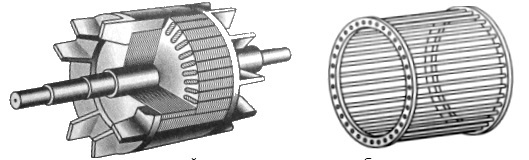                               А)                                                        Б)16. На какого рода токе работают асинхронные двигатели?                                       А) переменный ток                                       Б) постоянный ток                                       В) смешанный ток17. Как называется часть двигателя, изображённого на рисунке ?                                        А) кожух                                        Б) статор                                        В) ротор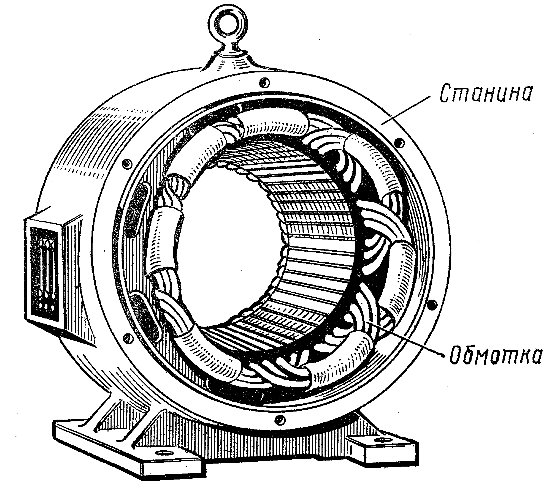 18. Что изображено на рис. А) и на рис. Б)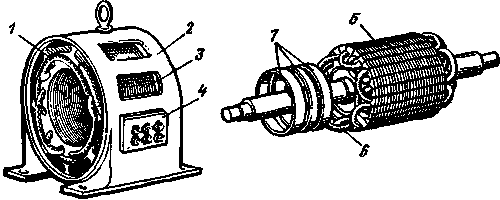                           Рис. А)                                                Рис. Б)        Задания блока Б:       1. Вставить пропущенные слова вместо многоточия:Генераторы служат для преобразования ………………………… энергии в …………………….. энергию.2.   Вставить пропущенные слова вместо многоточия:Генераторы …………………………………. электрическую энергию в механическую.3. Вставить пропущенные слова вместо многоточия:В ………………………………  машине скорость вращения ротора совпадает со скоростью ……………………магнитного поля статора.4. Эта система используется для:                                   А) уменьшения пускового тока при одновременном сохранении вращающего                                         момента                                   Б) регулирования скорости вращения ротора двигателя                                   В) увеличения пускового тока при одновременном сохранении вращающего                                         момента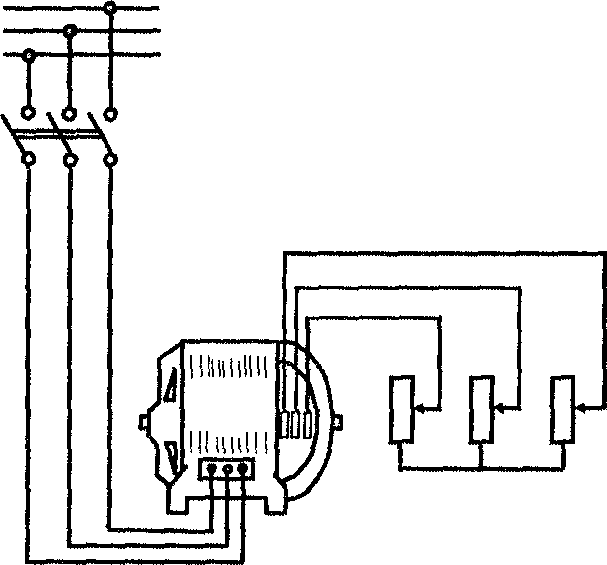 